Eğitimin KonusuEğitimin KonusuEğitimin Tarihi ve SüresiEğitimin Tarihi ve SüresiEğitim Veren KuruluşEğitim Veren KuruluşEğitimci ve GöreviEğitimci ve GöreviSıra NoAdı SoyadıAdı SoyadıBölümİmza12345678910111213141516171819202122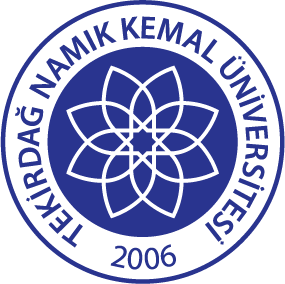 TNKÜAĞIZ VE DİŞ SAĞLIĞIUYGULAMA VE ARAŞTIRMA MERKEZİ HİZMET İÇİ EĞİTİM KATILIM FORMUDoküman No:EYS-FRM-285TNKÜAĞIZ VE DİŞ SAĞLIĞIUYGULAMA VE ARAŞTIRMA MERKEZİ HİZMET İÇİ EĞİTİM KATILIM FORMUHazırlama Tarihi:05.01.2022TNKÜAĞIZ VE DİŞ SAĞLIĞIUYGULAMA VE ARAŞTIRMA MERKEZİ HİZMET İÇİ EĞİTİM KATILIM FORMURevizyon Tarihi:--TNKÜAĞIZ VE DİŞ SAĞLIĞIUYGULAMA VE ARAŞTIRMA MERKEZİ HİZMET İÇİ EĞİTİM KATILIM FORMURevizyon No:0TNKÜAĞIZ VE DİŞ SAĞLIĞIUYGULAMA VE ARAŞTIRMA MERKEZİ HİZMET İÇİ EĞİTİM KATILIM FORMUToplam Sayfa Sayısı:1